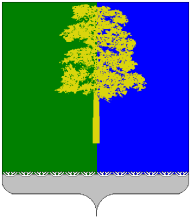 ХАНТЫ-МАНСИЙСКИЙ АВТОНОМНЫЙ ОКРУГ – ЮГРАДУМА КОНДИНСКОГО РАЙОНАРЕШЕНИЕОб утверждении  Положения о проверке соблюдения ограничений и запретов лицами, замещающими муниципальные должности в органах местного самоуправления муниципального образования Кондинский районВ соответствии с Федеральным законом от 25 декабря 2008 года
№ 273-ФЗ «О противодействии коррупции», постановлением Губернатора Ханты-Мансийского автономного округа – Югры от 14 апреля 2010 года № 71 «О Положении о проверке достоверности и полноты сведений, представляемых гражданами, претендующими на замещение государственных должностей Ханты-Мансийского автономного округа – Югры, и лицами, замещающими государственные должности Ханты-Мансийского автономного округа – Югры, и соблюдения ограничений лицами, замещающими государственные должности Ханты-Мансийского автономного округа», Уставом Кондинского района, Дума Кондинского района решила:Утвердить Положение о проверке соблюдения ограничений и запретов лицами, замещающими муниципальные должности в органах местного самоуправления муниципального образования Кондинский район (приложение).2. Обнародовать настоящее решение в соответствии с решением Думы Кондинского района от 27 февраля 2017 года № 215 «Об утверждении Порядка опубликования (обнародования) муниципальных правовых актов и другой официальной информации органов местного самоуправления муниципального образования Кондинский район» и разместить на официальном сайте органов местного самоуправления Кондинского района.3. Настоящее решение вступает в силу после его обнародования. 4. Контроль за выполнением настоящего решения возложить на председателя Думы Кондинского района Ю.В. Гришаева и главу Кондинского района А.В. Дубовика в соответствии с их компетенцией.Председатель Думы Кондинского района	                                      Ю.В. Гришаев                                Глава Кондинского района                                                                      А.В. Дубовикпгт. Междуреченский 14 декабря 2017 года№ 350Приложение  к решениюДумы Кондинского районаот 14.12.2017 № 350Положение о проверке соблюдения ограничений и запретов лицами, замещающими муниципальные должности в органах местного самоуправления муниципального образования Кондинский район (далее - Положение)Настоящее Положение определяет порядок осуществления проверки соблюдения лицами, замещающими муниципальные должности в органах местного самоуправления муниципального образования Кондинский район (далее - лица, замещающие муниципальные должности), ограничений и запретов, требований о предотвращении или урегулировании конфликта интересов (за исключением проверки достоверности и полноты сведений о доходах, расходах, об имуществе и обязательствах имущественного характера), установленных Федеральным законом от 25 декабря 2008 года № 273-ФЗ «О противодействии коррупции», другими федеральными законами (далее – установленные ограничения).2.	Основанием для осуществления проверки, предусмотренной пунктом 1 настоящего Положения, является информация, представленная в письменном виде в установленном порядке:1)	правоохранительными органами, иными государственными органами, органами местного самоуправления и их должностными лицами;2)	сотрудниками управления кадровой политики администрации Кондинского района (далее – управление кадровой политики), ответственными за работу по профилактике коррупционных и иных правонарушений;3)	постоянно действующими руководящими органами политических партий и зарегистрированных в соответствии с законом иных общероссийских общественных объединений, не являющихся политическими партиями;4)	Общественной палатой Ханты-Мансийского автономного округа – Югры;5)	общероссийскими средствами массовой информации.3. Проверка, предусмотренная пунктом 1 настоящего Положения (далее - проверка), проводится по решению Думы Кондинского района. Решением Думы Кондинского района назначается лицо, организующее проведение проверки, проверка осуществляется управлением кадровой политики.Решение принимается отдельно в отношении каждого лица, замещающего муниципальную должность.4. Информация анонимного характера не является основанием для проверки.5. Проверка осуществляется в срок, не превышающий 60 дней со дня принятия решения о ее проведении. Срок проверки может быть продлен до 90 дней по решению Думы Кондинского района.6. При осуществлении проверки должностное лицо, организующее проверку, сотрудник управления кадровой политики вправе:1)  проводить собеседование с лицом, замещающим муниципальную должность;2) изучать представленные лицом, замещающим муниципальную должность, дополнительные материалы, которые приобщаются к материалам проверки;3) получать от лица, замещающего муниципальную должность, пояснения по представленным материалам;4) направлять в установленном порядке запросы в органы государственной власти Ханты-Мансийского автономного округа - Югры, органы местного самоуправления, на предприятия, в учреждения, организации и общественные объединения (далее - органы и организации) об имеющихся у них сведениях о соблюдении лицом, замещающим муниципальную должность, установленных ограничений и запретов.7. В запросе, предусмотренном подпунктом 4 пункта 6 настоящего Положения, указываются:1) фамилия, имя, отчество руководителя органа или организации, в которые направляется запрос;2) муниципальный нормативный правовой акт, на основании которого направляется запрос;3) фамилия, имя, отчество, дата и место рождения, место регистрации, жительства и (или) пребывания, должность и место работы, вид и реквизиты документа, удостоверяющего личность лица, замещающего муниципальную должность, в отношении которого имеются сведения о несоблюдении им установленных ограничений и запретов;4) содержание и объем сведений, подлежащих проверке;5) фамилия, инициалы и номер телефона специалиста, подготовившего запрос;6) другие необходимые сведения.8. Должностное лицо, организующее проведение проверки, обеспечивает:1) уведомление в письменной форме лица, замещающего муниципальную должность, о начале в отношении его проверки - в течение 2 рабочих дней со дня получения соответствующего решения;2) проведение в случае обращения лица, замещающего муниципальную должность, беседы с ним, в ходе которой он должен быть проинформирован о том, соблюдение каких установленных ограничений и запретов подлежат проверке, - в течение 7 рабочих дней со дня получения обращения лица, замещающего муниципальную должность, а при наличии уважительной причины - в срок, согласованный с лицом, замещающим муниципальную должность.9. По окончании проверки сотрудник управления кадровой политики обязан ознакомить лицо, замещающее муниципальную должность, с результатами проверки с соблюдением законодательства Российской Федерации.10. Лицо, замещающее муниципальную должность, вправе:1) давать пояснения в письменной форме в ходе проверки по вопросам, указанным в подпункте 2 пункта 8 настоящего Положения, по результатам проверки;2) представлять дополнительные материалы и давать по ним пояснения в письменной форме;3) обращаться в управление кадровой политики с подлежащим удовлетворению ходатайством о проведении с ним беседы по вопросам, указанным в пункте 2 пункта 8 настоящего Положения.11. Пояснения, указанные в пункте 10 настоящего Положения, приобщаются к материалам проверки.12. Должностное лицо, организующее проведение проверки, представляет в Думу Кондинского района, принявшую решение о проведении проверки, доклад о ее результатах.При этом в докладе должно содержаться одно из следующих предложений:об отсутствии оснований о досрочном прекращении полномочий лица, замещающего муниципальную должность;о представлении материалов проверки в Комиссию по противодействию коррупции.13. Управление кадровой политики предоставляет сведения о результатах проверки с письменного согласия Думы Кондинского района, принявшей решение о ее проведении, с одновременным уведомлением об этом лица, замещающего муниципальную должность, в отношении которого проводилась проверка, правоохранительным органам, постоянно действующим руководящим органам политических партий и зарегистрированных в соответствии с действующим законодательством Российской Федерации иных общероссийских общественных объединений, не являющихся политическими партиями, Общественной палате Ханты-Мансийского автономного округа - Югры, предоставившим информацию, явившуюся основанием для проведения проверки, с соблюдением законодательства Российской Федерации о персональных данных и государственной тайне.